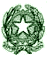 Ministero dell’Istruzione, dell’Università e della RicercaDirezione Generale per Ufficio VI - Ambito Territoriale per la provincia di NapoliProt.  n°. 2525                                                                                                            Napoli 28.5.2015IL DIRETTOREVISTA    l’ O.M. n° 4 prot. n° 145 del 24 febbraio 2015 che  disciplina i trasferimenti ed i passaggi del personale docente, educativo ed ATA per l’anno scolastico 2015/2016;VISTO   il Contratto Collettivo Nazionale Integrativo concernente la mobilità del personale docente, educativo ed A.T.A per l’anno scolastico 2015/2016 sottoscritto in Roma presso il M.I.U.R. in data 23 febbraio 2015;VISTO   l’art.5, commi 1 e 2, del citato C.C.N.I. che prevede, nell’ambito delle operazioni di mobilità la precedenza nell’ assegnazione della sede definitiva nei confronti del personale docente restituito al ruolo metropolitano; VISTA    le domande di assegnazione di sede prodotte ai sensi dell’art. 5 del C.C.N.I. dai docenti Landolfo Maria 18.9.1952 (NA), e Sorrentino Luigi 19.8.1960 (EE);VISTE     le sedi disponibili per l’anno scolastico 2015/2016;D E C R E T A       Con decorrenza giuridica 1.09.2015, la prof.ssa Landolfo Maria 18.9.1952 (NA) docente di scuola secondaria di primo grado titolare di A043 (italiano, storia ed educazione civica, e geografia nella scuola media) è assegnata in sede definitiva alla s.m.s. “D’Ovidio-Nicolardi) di Napoli e il prof. Sorrentino Luigi 19.8.1960 (EE) titolare di A245 lingua straniera francese) è assegnato in sede definitiva all’Istituto Comprensivo “Foscolo-Oberdan” di Napoli.                                                                                             Il Direttore Generale                                                                                                  Luisa Franzese-Ai Dirigenti Scolastici di Napoli e Provincia-All’Ufficio Provinciale Del Tesoro - Napoli-Alle OO. SS.  Loro Sedi-All’Albo  – Sede – 